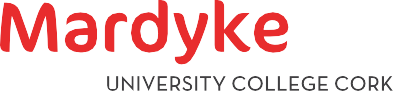 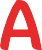 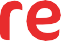 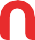 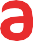 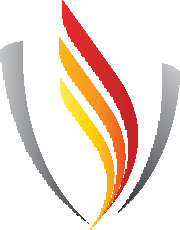 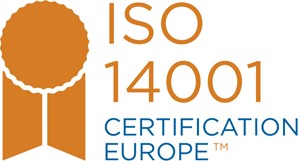 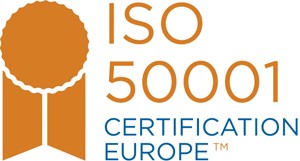 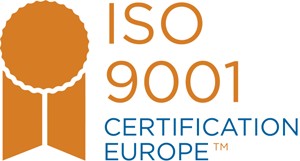 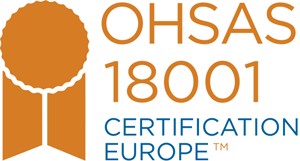 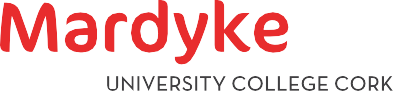 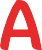 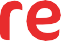 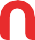 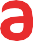 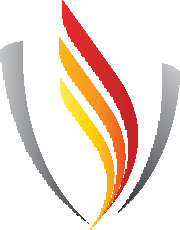 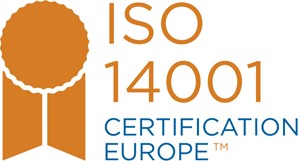 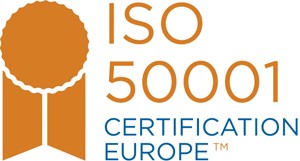 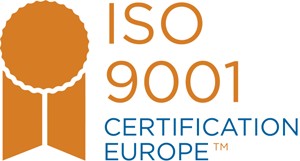 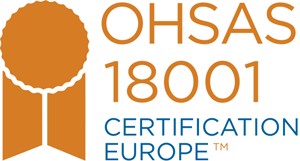 Classes must be pre booked on the Mardyke Arena UCC app, available up to 48hour before the class starts. * Minimum of 4 to run a classMats are not provided but can be purchased from Reception.If you are new to exercise, we advise you to check with your General Practitioner for clearance before commencing any Physical Activity. Please check in with class instructor before class begins.Late comers will not be accommodated.Member- €4.50/ Non-Member- €7.50Reformer Pilates: Members €7.00 /Non-Members €10ENERGISE YOUR LIFE PROGRAMME – 2024Older Adult 55+ Fitness Programme-January 8thENERGISE YOUR LIFE PROGRAMME – 2024Older Adult 55+ Fitness Programme-January 8thENERGISE YOUR LIFE PROGRAMME – 2024Older Adult 55+ Fitness Programme-January 8thENERGISE YOUR LIFE PROGRAMME – 2024Older Adult 55+ Fitness Programme-January 8thMONDAYTIMECLASS STUDIOINSTRUCTOR09.35-10.20Reformer PilatesStudio 2Cornelia 10.30-11.3030/30Studio 7OlgaTUESDAYTIMECLASS STUDIOINSTRUCTOR09.35-10.20Reformer PilatesStudio 2Brid10.30-11.30YogaStudio 7DiegoWEDNESDAYTIMECLASS STUDIOINSTRUCTOR09.45-10.30PilatesStudio 1Claire10.30-11.30Functional TrainingStudio 7GlennTHURSDAYTIMECLASS STUDIOINSTRUCTOR09.35-10.20Reformer PilatesStudio 2Megan10.30-11.30Strength & ToneStudio 7Kaitlyn